Об утверждении Доклада о правоприменительной практике  при осуществлении муниципального контроля в сфере благоустройства на территории сельского поселения Петровский сельсовет Добринского муниципального района Липецкой области в 2023 годуВ соответствии со статьей 47 Федерального закона от 30 июля 2020 г. № 248-ФЗ «О государственном контроле (надзоре) и муниципальном контроле в Российской Федерации»:Утвердить Доклад о правоприменительной практике при осуществлении муниципального контроля в сфере благоустройства на территории сельского поселения Петровский сельсовет Добринского муниципального района Липецкой области в 2023 году (прилагается).Разместить настоящее распоряжение на официальном сайте администрации сельского поселения Петровский сельсовет Добринского муниципального района в информационно-телекоммуникационной сети «Интернет».Распоряжение вступает в силу со дня его подписания.Контроль за исполнением настоящего распоряжения оставляю за собой.Глава администрации сельского поселения Петровский сельсоветДобринского муниципального района                              Н.В.Лычкин				Исп. И.В.ПодольянТел. 8(47462) 4-52-21Приложение 1к распоряжению администрации сельского поселения Петровский сельсовет Добринского муниципального района Липецкой области № 3-ро от 27.02. 2024г.ДОКЛАДО ПРАВОПРИМЕНИТЕЛЬНОЙ ПРАКТИКЕПРИ ОСУЩЕСТВЛЕНИИ АДМИНИСТРАЦИЕЙ СЕЛЬСКОГО ПОСЕЛЕНИЯ ПЕТРОВСКИЙ СЕЛЬСОВЕТ ДОБРИНСКОГО МУНИЦИПАЛЬНОГО РАЙОНА ЛИПЕЦКОЙ ОБЛАСТИМУНИЦИПАЛЬНОГО КОНТРОЛЯ В СФЕРЕ БЛАГОУСТРОЙСТВА В 2023 ГОДУНастоящий доклад подготовлен в соответствии с частью 3 статьи 47 Федерального закона от 31.07.2020 № 248-ФЗ «О государственном контроле (надзоре) и муниципальном контроле в Российской Федерации», постановлением Правительства Российской Федерации от 07.12.2020г. №2041 «Об утверждении требований к подготовке докладов о видах государственном контроле (надзора), муниципального контроля и сводного доклада о государственном контроле (надзоре), муниципальном контроле в Российской Федерации».1. Общие сведенияМуниципальный контроль в сфере благоустройства на территории сельского поселения Петровский сельсовет Добринского муниципального района Липецкой области осуществлялся на основании следующих нормативных правовых актов: - Федерального закона от 31.07.2020 № 248-ФЗ «О государственном контроле (надзоре) и муниципальном контроле в Российской Федерации»;- Федерального закона  от 06.10.2003 № 131-ФЗ «Об общих принципах организации местного самоуправления в Российской Федерации»;- Постановления Правительства РФ от 10.03.2022 № 336 «Об особенностях организации и осуществления государственного контроля (надзора), муниципального контроля»;- Устава сельского поселения Петровский сельсовет Добринского муниципального района Липецкой области;- Положения «О муниципальном контроле в сфере благоустройства на территории сельского поселения Петровский сельсовет Добринского муниципального района Липецкой области», принятого Решением Совета депутатов сельского поселения Петровский сельсовет Добринского муниципального района Липецкой области от 16.11.2021 № 42 -рс (далее – Положение);иных нормативных правовых актов.Органом местного самоуправления, уполномоченным на осуществление муниципального контроля, является администрация сельского поселения Петровский сельсовет Добринского муниципального района Липецкой области (далее - уполномоченный орган).Предметом муниципального контроля является соблюдение юридическими лицами, индивидуальными предпринимателями и гражданами (далее - контролируемые лица) следующих обязательных требований, установленных Федеральным законом от 06.10.2003 № 131-ФЗ «Об общих принципах организации местного самоуправления в Российской Федерации» и принимаемыми в соответствии с ним иными нормативными правовыми актами Российской Федерации, законами и иными нормативными правовыми актами Липецкой области, Уставом сельского поселения, Правилами благоустройства сельского поселения, иными нормативными правовыми актами:1) соблюдение контролируемыми лицами Правил благоустройства территории сельского поселения Петровский сельсовет Добринского муниципального района;2) соблюдение контролируемыми лицами требований к обеспечению доступности для инвалидов объектов социальной, инженерной и транспортной инфраструктур и предоставляемых услуг, установленных Федеральным законом от 24.11.1995 № 181-ФЗ «О социальной защите инвалидов в Российской Федерации» на территории сельского поселения Петровский сельсовет Добринского муниципального района.Объектами муниципального контроля (далее - объект контроля) являются: деятельность, действия (бездействие) граждан и организаций, в рамках которых должны соблюдаться обязательные требования, в том числе предъявляемые к гражданам и организациям, осуществляющим деятельность, действия (бездействие), результаты деятельности граждан и организаций, в том числе продукция (товары), работы и услуги, к которым предъявляются обязательные требования, здания, помещения, сооружения и иные производственные объекты, установленные статьей 16 Федерального закона от 31 июля 2020 года № 248-ФЗ "О государственном контроле (надзоре) и муниципальном контроле в Российской Федерации", в сфере благоустройства.Положением определены ключевые показатели вида контроля и их целевые значения. 2. Сведения об организации муниципального контроля в сфере благоустройства на  территории сельского поселенияПри осуществлении муниципального контроля система оценки и управления рисками причинения вреда (ущерба) охраняемым законом ценностям не применяется, если иное не установлено федеральным законом о виде контроля, общими требованиями к организации и осуществлению данного вида муниципального контроля, утвержденными Правительством Российской Федерации.В соответствии с частью 2 статьи 61 Федерального закона от 31 июля 2020 года № 248-ФЗ "О государственном контроле (надзоре) и муниципальном контроле в Российской Федерации" муниципальный контроль осуществляется без проведения плановых мероприятий.В соответствии с частью 3 статьи 66 Федерального закона от 31 июля 2020 года «О государственном контроле (надзоре) и муниципальном контроле в Российской Федерации» все внеплановые контрольные мероприятия могут проводиться только после согласования с органами прокуратуры.Администрацией сельского поселения внесена необходимая информация и документы в Единый реестр видов контроля (ЕРВК).Досудебное обжалование при осуществлении контроля не применяется. В 2023 году жалоб на действия должностных лиц органа контроля не поступало.4. Сведения о контрольных и профилактических мероприятияхВ целях предотвращения совершения контролируемыми лицами нарушений обязательных требований уполномоченный орган проводит следующие профилактические мероприятия:информирование;консультирование;обобщение правоприменительной практики.В 2023 году консультирований не проводилось ввиду отсутствия обращений.Положением предусмотрено осуществление информирования по вопросам соблюдения обязательных требований посредством размещения необходимых сведений в соответствии с положениями статьи 46 Федерального закона от 31 июля 2020 года № 248-ФЗ «О государственном контроле (надзоре) и муниципальном контроле в Российской Федерации» на официальном сайте уполномоченного органа в сети «Интернет», а также в средствах массовой информации, через личные кабинеты контролируемых лиц в государственных информационных системах (при их наличии) и в иных формах.Указанные сведения размещены Уполномоченным органом на своем официальном сайте в сети Интернет и поддерживаются в актуальном состоянии.Положение предусматривает консультирование в соответствии с утвержденным графиком контролируемых лиц должностными лицами уполномоченного органа и их представителей в соответствии с положениями статьи 50 Федерального закона от 31 июля 2020 года № 248-ФЗ «О государственном контроле (надзоре) и муниципальном контроле в Российской Федерации» по вопросам, касающимся организации и осуществления муниципального контроля, в том числе по телефону, посредством видео-конференц-связи, на личном приеме, либо в ходе проведения профилактического мероприятия или контрольного мероприятия, а также осуществление письменного консультирования по следующим вопросам:1) порядка применения положений нормативных правовых актов, содержащих обязательные требования, соблюдение которых является предметом муниципального контроля;2) порядка проведения контрольных мероприятий;3) периодичности проведения контрольных мероприятий;4) порядка принятия решений по итогам контрольных мероприятий;5) порядка обжалования решений, действия (бездействия) должностных лиц уполномоченного органа.Уполномоченным органом утвержден и размещен на официальном сайте график консультирования на 2023 год. В 2023 году консультирование не осуществлялось в связи с отсутствием обращений.В целях снижения рисков причинения вреда (ущерба) на объектах контроля и оптимизации проведения контрольных мероприятий уполномоченный орган в соответствии со статьей 53 Федерального закона от 31 июля 2020 года № 248-ФЗ «О государственном контроле (надзоре) и муниципальном контроле в Российской Федерации» формирует и утверждает проверочные листы (списки контрольных вопросов, ответы на которые свидетельствуют о соблюдении или несоблюдении контролируемым лицом обязательных требований).Уполномоченный орган ежегодно разрабатывает и утверждает программу профилактики рисков причинения вреда (ущерба) охраняемым законом ценностям (далее - программа профилактики рисков причинения вреда) в порядке, установленном в соответствии со статьей 44 Федерального закона от 31 июля 2020 года № 248-ФЗ «О государственном контроле (надзоре) и муниципальном контроле в Российской Федерации» и Правилами разработки и утверждения контрольными (надзорными) органами программы профилактики рисков причинения вреда (ущерба) охраняемым законом ценностям, утвержденными постановлением Правительства Российской Федерации от 25 июня 2021 года № 990.Муниципальный контроль осуществляется уполномоченным органом посредством контрольных мероприятий, проводимых при взаимодействии с контролируемым лицом, и контрольных мероприятий, проводимых без взаимодействия с контролируемым лицом.При взаимодействии с контролируемым лицом Положением предусмотрено проведение следующих контрольных мероприятий:1) инспекционный визит;2) рейдовый осмотр;3) документарная проверка;4) внеплановая выездная проверка.Без взаимодействия с контролируемым лицом Положением предусмотрено проведение следующих контрольных мероприятий:1) наблюдение за соблюдением обязательных требований;2) выездное обследование.В 2022 году контрольные (надзорные) мероприятия в рамках осуществления муниципального контроля в сфере благоустройства не проводились в связи с мораторием, установленным Постановлением Правительства РФ от 10 марта 2022 № 336 «Об особенностях организации и осуществления государственного контроля (надзора), муниципального контроля», и в связи с отсутствием оснований для проведения контрольных (надзорных) мероприятий. 5. Выводы и предложения Основной задачей в сфере муниципального контроля в отчётном периоде являлось осуществление комплекса профилактических мероприятий, направленных на предупреждение, выявление и пресечение нарушений законодательства. В соответствии с Постановлением Правительства РФ от 10.03.2022 № 336 «Об особенностях организации и осуществления государственного контроля (надзора), муниципального контроля», а также ввиду эффективности профилактической работы, связанной в том числе с повышением уровня информированности контролируемых лиц, профилактическая работа продолжает оставаться приоритетным направлением осуществляемого вида муниципального контроля.В соответствии с пунктом 10 данного постановления были проведены профилактические мероприятия. Приоритетным направлением среди профилактических мероприятий выступило информирование. Данное обстоятельство продиктовано тем, что обращений за консультированием в контрольный орган не поступало.Случаев причинения контролируемыми лицами вреда жизни и здоровью граждан, вреда животным, растениям, окружающей среде, объектам культурного наследия (памятникам истории и культуры) народов Российской Федерации, имуществу физических и юридических лиц, безопасности государства, возникновения чрезвычайных ситуаций природного и техногенного характера не установлено.Предложений о совершенствовании нормативного правового регулирования не имеется.\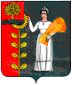 \\Р А С П О Р Я Ж Е Н И ЕАДМИНИСТРАЦИИ СЕЛЬСКОГО ПОСЕЛЕНИЯ ПЕТРОВСКИЙ СЕЛЬСОВЕТ ДОБРИНСКОГО МУНИЦИПАЛЬНОГО РАЙОНА ЛИПЕЦКОЙ ОБЛАСТИР А С П О Р Я Ж Е Н И ЕАДМИНИСТРАЦИИ СЕЛЬСКОГО ПОСЕЛЕНИЯ ПЕТРОВСКИЙ СЕЛЬСОВЕТ ДОБРИНСКОГО МУНИЦИПАЛЬНОГО РАЙОНА ЛИПЕЦКОЙ ОБЛАСТИР А С П О Р Я Ж Е Н И ЕАДМИНИСТРАЦИИ СЕЛЬСКОГО ПОСЕЛЕНИЯ ПЕТРОВСКИЙ СЕЛЬСОВЕТ ДОБРИНСКОГО МУНИЦИПАЛЬНОГО РАЙОНА ЛИПЕЦКОЙ ОБЛАСТИ27.02.2024             п.свх.Петровский № 3-ро